LA SITUATION D'ANIMATION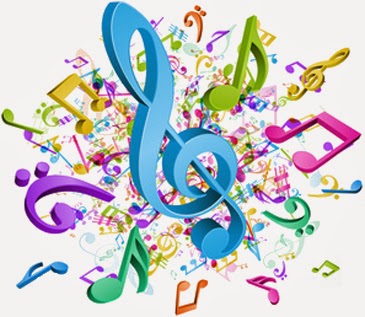 Session : 2014							Auteur : Olivier LEVANTSITUATION D'ANIMATIONContexte professionnelMon stage se déroule dans un EHPAD qui peut accueillir 90 résidents. Je l'effectue au sein de «l'Unité Protégée», dans laquelle 14 résidents sont accompagnés, la capacité d'accueil maximum de ce service étant de 16 résidents. C'est un étage, isolé du reste de l'établissement par un système de digicode. Il accueille des résidents atteints de la maladie d'Alzheimer, et/ou des démences apparentées, mais aussi d'autres pathologies (ex. : Parkinson, Corps de Lewy), et souffrant de troubles cognitifs (difficultés de mémorisation, de communication, de comportement...).L’Unité Protégée est animée dans la journée alternativement par deux équipes composées chacune d'une AMP, une aide-soignante et une ASH. La nuit, c'est l'équipe de soins de nuit de l'EHPAD qui intervient.L'objectif de l'Unité Protégée est de stimuler les capacités des résidents, au travers d'un accompagnement et d'ateliers thérapeutiques adaptés.ConstatLes résidents partagent les repas, mais j'ai observé qu'ils communiquent peu entre eux. A la lecture des PVI (Projets de Vie Individualisés), il m'apparaît que plusieurs résidents apprécient la musique. J'ai observé, lors de la diffusion d'un DVD d’Édith Piaf sur la télévision située au salon, que les résidents avaient apprécié ce moment partagé, et s'étaient spontanément exprimés (par exemple : applaudissements).De plus, je suis guitariste. J'ai au préalable fait un premier « test », en deux temps : d'abord jouer aux résidents de simples morceaux de musique. Puis, en fonction de leur intérêt, passer à des adaptations de chansons anciennes. Ils ont rapidement reconnus les morceaux, et ont spontanément chanté et/ou fredonné pendant que je les accompagnais.Objectif général- les faire participer à une activité commune, dans une optique de sociabilité, en leur proposant un terrain d'expression (le chant) susceptible de partage- leur donner à vivre un moment de plaisir, qui les sorte de leurs angoisses et difficultés physiques liées à leurs pathologies, et qui procure un plaisir sensoriel différent que le seul gustatif.Présentation de l'animationJe prépare un répertoire sur quatre chanteurs que les résidents apprécient (Trénet, Piaf, Montand, Bourvil), avec trois chansons chacun. Ceci permettra de réaliser l'animation pendant une heure. Cette durée donnera l'occasion aux résidents d'en profiter pleinement, et évitera la déconcentration et le désintérêt qu'une durée plus longue pourrait provoquer. J'ai convenu de cet aménagement avec ma tutrice.L'animation aura lieu dans le salon de l'Unité Protégée. C'est un endroit lumineux, aéré, suffisamment spacieux pour accueillir tous les résidents. Ce lieu convivial est bien adapté, avec une acoustique suffisante. Situé en intérieur, il n'est pas sujet aux contraintes météorologiques. Je réaliserai l'animation après 15 heures, période de la journée pendant laquelle les résidents sont réceptifs et en forme pour participer à une activité. L'animation se doit de respecter le rythme des résidents.													1Je prévois une guitare ayant un son plutôt doux. J'utiliserai un tabouret sur place, qui me permettra d'être au niveau visuel de l'auditoire, et de solliciter du regard les résidents afin de les associer à l'animation. Je positionnerai les résidents en demi-cercle, ce qui contribuera à la convivialité du moment.L'animatrice y participera activement, en se tenant debout au milieu de l'assistance, et en chantant avec les résidents.Présentation des personnes concernéesJe proposerai à tous les résidents de l'Unité Protégée de se joindre à nous. Certains pourront participer, d'autres préféreront être simplement présents. L'important sera que chacun profite à sa manière de ce moment.J'observerai en particulier deux résidents :- une résidente, très réservée et souvent isolée. Elle apprécie le chant.- un résident, dont la vue s'est dégradée, et qui traverse une phase dépressiveMes objectifs seront d'offrir à madame un terrain d'expression et de valorisation de ses capacités, et d'apporter à monsieur un moment de bien-être et de partage.ÉvaluationJe noterai la participation des résidents : qu'ils chantent, ou soient actifs au travers de l'attention portée. J'observerai plus particulièrement les deux résidents précités, en portant mon attention sur l'évolution de leur attitude pendant l'animation. Je suivrai par la suite, avec l'équipe pluri professionnelle, les signes de changement dans leur comportement au quotidien.Je serai attentif au langage non verbal : sourires, gestes, pas de danses, attention portée aux autres...Ma tutrice sera présente, et filmera par ailleurs une partie de l'animation.ConclusionA l'occasion de ce stage, j'ai pris la mesure du rôle de l'animation dans l'accompagnement de l'AMP. Elle est un outil de création de lien, de socialisation, de mobilisation de capacités de la personne aidée, et aussi un vecteur de satisfactions.Pour jouer pleinement ce rôle, l'animation doit être bien préparée, en collaboration avec l'équipe plu ri-disciplinaire, adaptée aux personnes auxquelles elle est destinée, et réajustée si nécessaire. Elle doit faire suite à une observation attentive des personnes accompagnées, afin de correspondre au mieux à leurs besoins et attentes.													2LISTE REPEROIRE CHANSONSCHARLES TRENETDouce FranceJe chanteL'âme des PoètesEDITH PIAFPadam PadamL'homme à la motoMon manège à moiYVES MONTANDLes Feuilles MortesSyracuseLe temps des cerisesBOURVILLa ballade irlandaiseSalade de fruitsLe clair de lune à Maubeuge